HEATHLAND AND BOG – SURVEY AND ASSESSMENTSupporting notes for training courseDry heathsDry heaths typically occur on free-draining acidic soils of generally low nutrient content. Ericaceous dwarf-shrubs dominate the vegetation. The most common is Heather or Ling (Calluna vulgaris), often in combination with Gorse (Ulex spp.) or Bilberry (Vaccinium spp.) Other dwarf-shrubs can be important locally. Most, though not all dry heath, is semi-natural, being derived from woodland with a long history of grazing and burning.Eleven NVC communities in Britain include forms of dry/humid lowland heathland:H1 Calluna vulgaris–Festuca ovina heathH2 Calluna vulgaris–Ulex minor heathH3 Ulex minor–Agrostis curtisii heathH4 Ulex gallii–Agrostis curtisii heathH6 Erica vagans–Ulex europaeus heathH7 Calluna vulgaris–Scilla verna heathH8 Calluna vulgaris–Ulex gallii heathH9 Calluna vulgaris–Deschampsia flexuosa heathH10 Calluna vulgaris–Erica cinerea heathH11 Calluna vulgaris–Carex arenaria (dune) heathH12 Calluna vulgaris–Vaccinium myrtillus heathWet heaths Wet heath usually occurs on acidic, nutrient-poor, shallow peat or sandy soils with impeded drainage. Mixtures of Cross-leaved heath (Erica tetralix), grasses, sedges and Sphagnum typically dominate the vegetation. In the UK this vegetation includes forms of the following NVC types:H3 Ulex minor–Agrostis curtisii heath (when it contains E. ciliaris)H4 Ulex gallii–Agrostis curtisii heath (when it contains E. ciliaris)H5 Erica vagans–Schoenus nigricans heathM14 Schoenus nigricans–Narthecium ossifragum mireM15 Scirpus cespitosus–Erica tetralix wet heathM16 Erica tetralix–Sphagnum compactum wet heathM21 Narthecium ossifragum–Sphagnum papillosum valley mire (with E. ciliaris)Associated habitats Wet and dry heathlands often form mosaics. Lowland heathlands may also be closely associated with other habitats, e.g. upland heathland, grassland, woodland, valley mireU1 Festuca ovina–Agrostis capillaris–Rumex acetosella grasslandU2 Deschampsia flexuosa grasslandU3 Agrostis curtisii grasslandU4 Festuca ovina–Agrostis capillaris–Galium saxatile grasslandCG2 Festuca ovina–Avenula pratensis grasslandCG7 Festuca ovina–Hieracium pilosella–Thymus praecox/pulegioides grasslandCG9 Sesleria albicans–Galium sterneri grasslandM3 Eriophorum angustifolium bog pool communityM21 Narthecium ossifragum–Sphagnum papillosum valley mireSurvey TechniquesPhase IMethodologyMap extent of communities and target note as much detail as possible, including dominant species, habitat conditions and presence of key indicator species.Habitat typesHeath – vegetation dominated by heather, usually on well-drained acidic soilsDwarf Shrub Heath – heathers and small gorses greater than 25%Wet dwarf shrub heath – heather cover greater than 25%, plus Molinia and possibly SphagnumLichen/bryophyte heath – bryos/lichens greater than 30%Montane heath/dwarf herb – diverse group of higher altitude heathlandsDry heath/acid grassland mosaic – where these two habitats form an intimate mosaic. Note proportions of eachWet heath/acidic grassland mosaic – as above but wetter!Bog - Sphagnum-rich vegetation with no input of water from surrounding land.Raised bogWet modified bogDry modified bogFlush and spring – occur where there is moving water on sloping groundAcid/neutral flush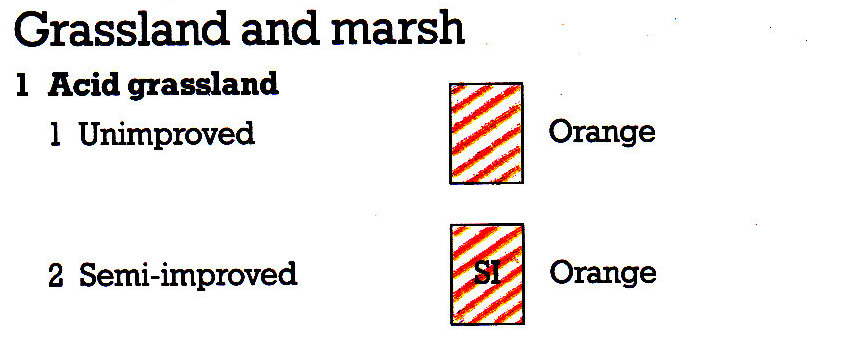 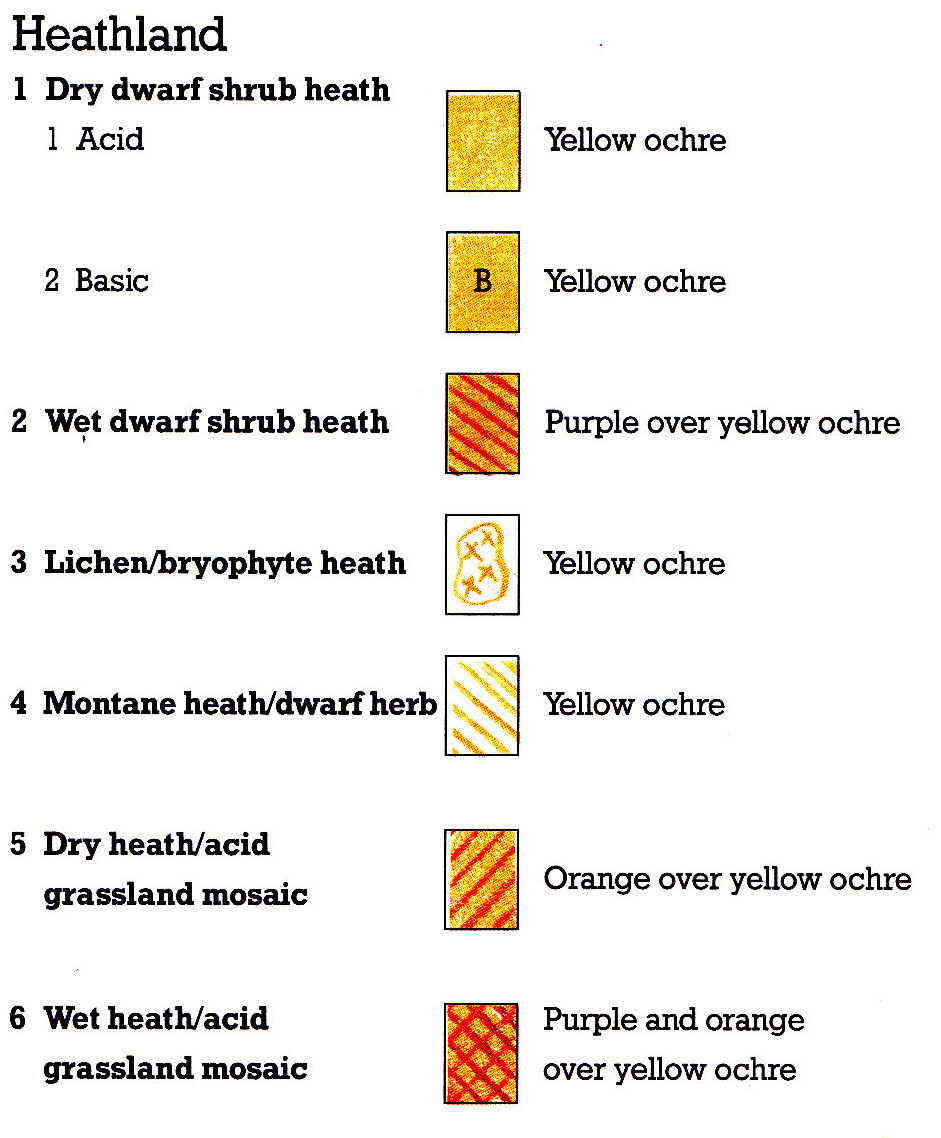 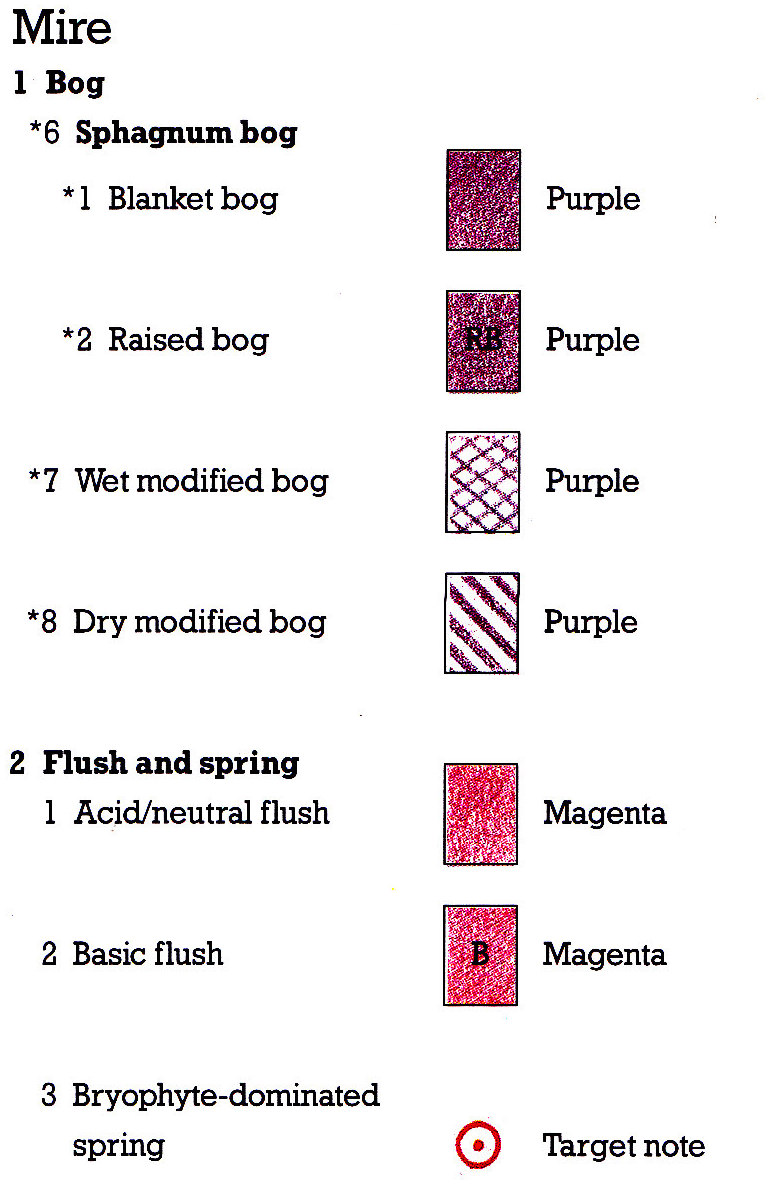 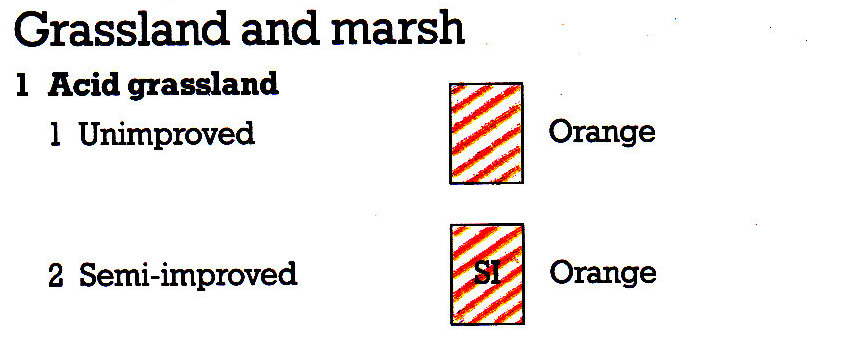 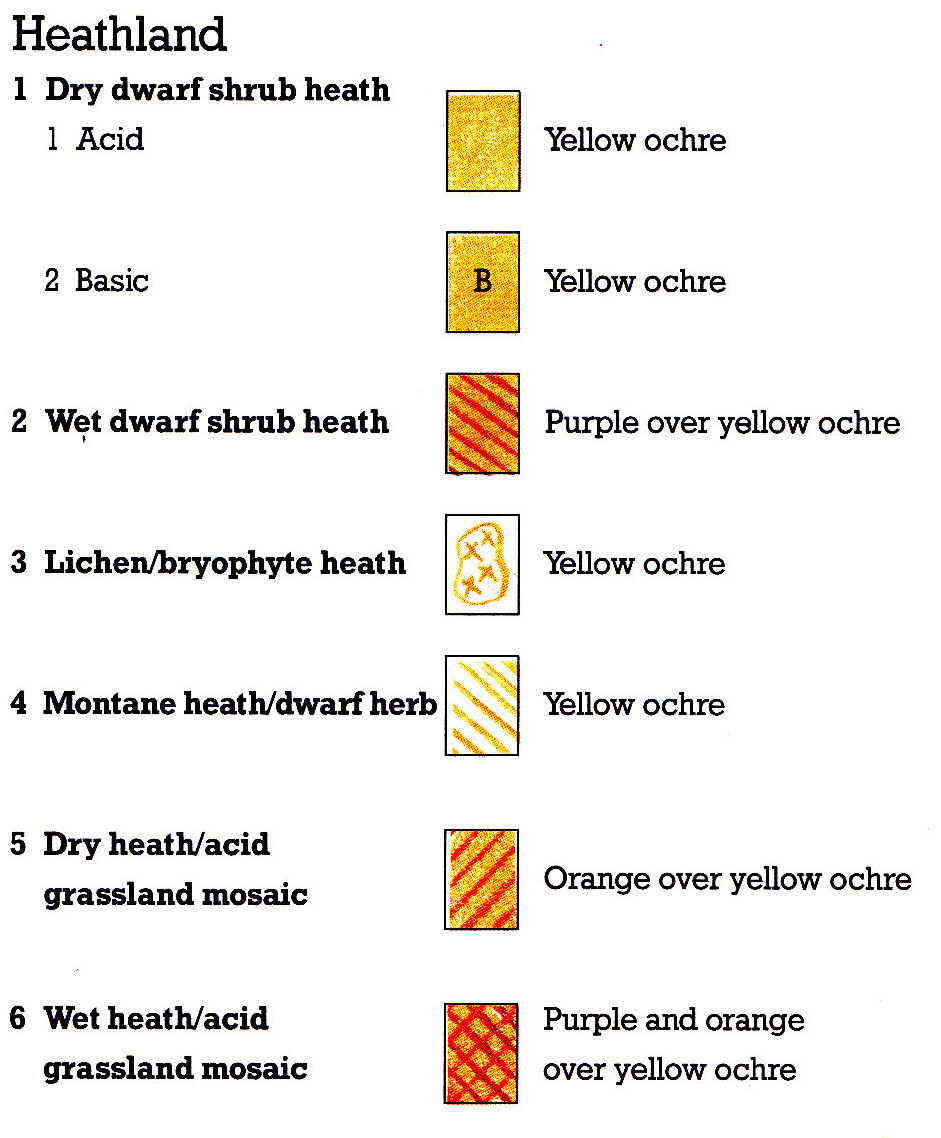 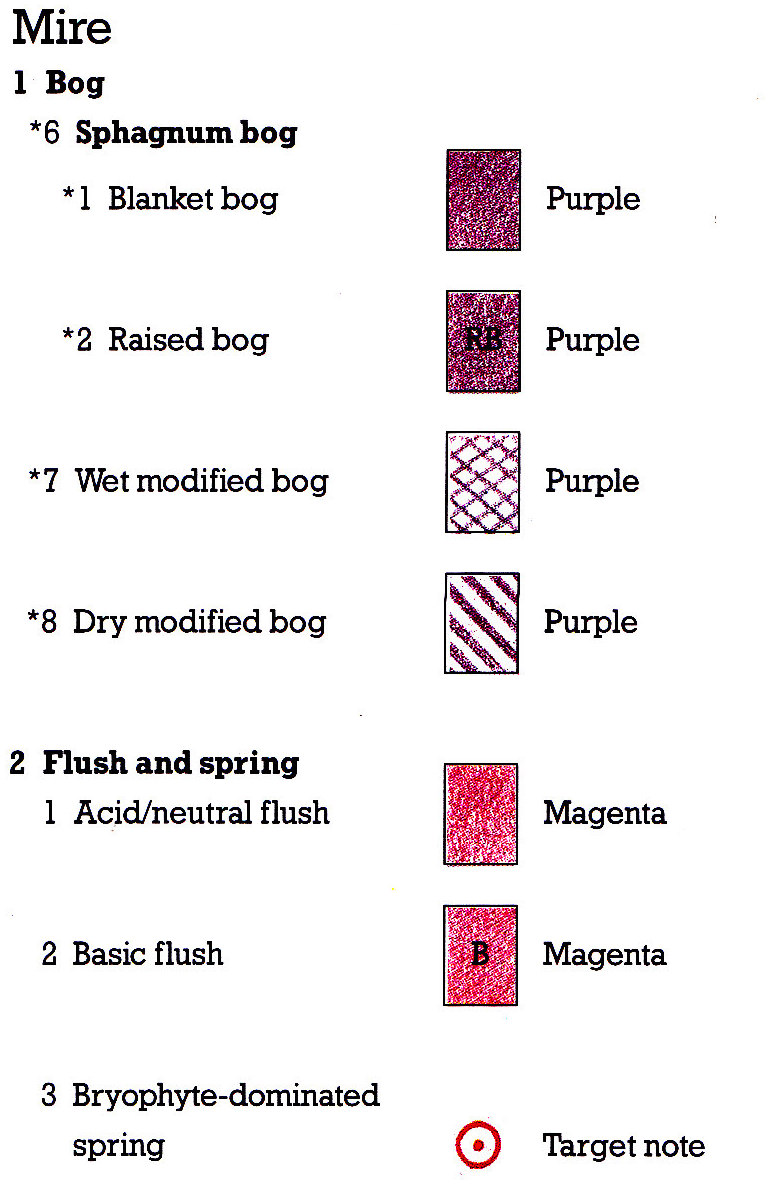 Basic flushBryophyte-dominated springNVCMethodologyMap homogeneous standsLocate representative samplesEstablish boundaries or transition zonesConsider using mosaics (these are where it is impossible to place a quadrat without encompassing towovegetation types)Decide size of plotRecord cover values of all species present, either using % or DOMIN, depending on what sort of data analysis you are carrying out.2x2m Dwarf-shrub heath4x4m tall herb heathsCan be rectangular to better fit vegetation (e.g. on flushes)Habitat typesCommunities include those listed above plus several mire communities. (There are 38 mire and 22 heath communities, which take some learning to become familiar with). If you are not experienced, simply sample and map homogeneous stands then analyse and add community details later. Be prepared to re-visit sites once analysis is complete!An excellent guide can be found here; http://jncc.defra.gov.uk/PDF/Mires_Heaths.pdfor in the British Plant Communities books.AnalysisHabitat can be keyed out in British Plant Communities. There are also two excellent free online tools for data analysis, which can be downloaded from the CEH websiteMAVIS - http://bit.ly/2cpNjOrTABLEFIT - http://bit.ly/2cA716bOther factors to recordVegetation height (using drop disc)Heather health (pioneer, building, mature, degenerate, dead)Negative indicator species (invasive non-native, Bracken, gorse, trees, high nutrient species (e.g. Nettle, Ragwort, Thistle, Willowherb and coarse grasses)Physical degradation, such as erosion gullies, burning, bare groundBOG AND HEATH SPECIES LIST (New Forest)BOG AND HEATH SPECIES LIST (New Forest)BOG AND HEATH SPECIES LIST (New Forest)ForbsForbsForbsGraminoidsAnagallis tenellaAnagallis tenellaAnagallis tenellaBog PimpernelBog PimpernelAgrostis capillarisCommon BentBellis perennisBellis perennisBellis perennisDaisyDaisyAgrostis stoloniferaCreeping BentCalluna vulgarisCalluna vulgarisCalluna vulgarisHeatherHeatherAira praecoxEarly Hair-grassChamaemelum nobileChamaemelum nobileChamaemelum nobileChamomileChamomileAnthoxanthum odoratumSweet-vernal GrassCirsium dissectumCirsium dissectumCirsium dissectumMeadow ThistleMeadow ThistleCarex demissaCommon Yellow-sedgeDactylorhiza praetermissaDactylorhiza praetermissaDactylorhiza praetermissaSouthern Marsh-orchidSouthern Marsh-orchidCarex echinataStar SedgeDrosera intermediaDrosera intermediaDrosera intermediaOblong-leaved SundewOblong-leaved SundewCarex nigraCommon SedgeDrosera rotundifoliaDrosera rotundifoliaDrosera rotundifoliaRound-leaved SundewRound-leaved SundewCarex ovalisOval SedgeErica cinereaErica cinereaErica cinereaBell HeatherBell HeatherCarex paniceaCarnation SedgeErica tetralixErica tetralixErica tetralixCross-leaved HeathCross-leaved HeathCarex piluliferaPill SedgeEuphrasia sp.Euphrasia sp.Euphrasia sp.EyebrightEyebrightDanthonia decumbensHeath GrassGalium saxatileGalium saxatileGalium saxatileHeath BedstrawHeath BedstrawEleocharis multicaulisMany-stemmed Spike-rushHydrocotyle vulgarisHydrocotyle vulgarisHydrocotyle vulgarisMarsh PennywortMarsh PennywortEleogiton fluitansFloating Club-rushHypericum elodesHypericum elodesHypericum elodesMarsh St John's-wortMarsh St John's-wortEriophorum angustifoliumCommon Cotton-grassHypochaeris radicataHypochaeris radicataHypochaeris radicataCat's-earCat's-earFestuca ovinaRed FescueLeontodon hispidusLeontodon hispidusLeontodon hispidusRough HawkbitRough HawkbitFestuca rubraSheep's FescueLeontodon saxatilisLeontodon saxatilisLeontodon saxatilisLesser HawkbitLesser HawkbitGlyceria fluitansFloating Sweet-grassLotus corniculatusLotus corniculatusLotus corniculatusCommon Bird's-foot-trefoilCommon Bird's-foot-trefoilJuncus acutiflorusSharp-flowered RushLotus pedunculatusLotus pedunculatusLotus pedunculatusGreater Bird's-foot TrefoilGreater Bird's-foot TrefoilJuncus articulatusJointed RushMyrica galeMyrica galeMyrica galeBog MyrtleBog MyrtleJuncus bufoniusToad RushNarthecium ossifragumNarthecium ossifragumNarthecium ossifragumBog AsphodelBog AsphodelJuncus bulbosusBulbous RushOrnithopus perpusillusOrnithopus perpusillusOrnithopus perpusillusBird's-footBird's-footJuncus conglomeratusCompact RushPedicularis sylvaticaPedicularis sylvaticaPedicularis sylvaticaLousewortLousewortJuncus effususSoft RushPilosella officinalisPilosella officinalisPilosella officinalisMouse-ear HawkweedMouse-ear HawkweedJuncus squarrosusHeath RushPinguicula lusitanicaPinguicula lusitanicaPinguicula lusitanicaPale ButterwortPale ButterwortLuzula campestrisField Wood-rushPlantago coronopusPlantago coronopusPlantago coronopusBuck's-horn PlantainBuck's-horn PlantainLuzula multifloraHeath Wood-rushPlantago lanceolataPlantago lanceolataPlantago lanceolataRibwort PlantainRibwort PlantainLuzula multiflora ssp. congestaDense-headed Heath Wood-rushPotamogeton polygonifoliusPotamogeton polygonifoliusPotamogeton polygonifoliusBog PondweedBog PondweedMolinia caeruleaPurple Moor-grassPotentilla erectaPotentilla erectaPotentilla erectaTormentilTormentilNardus strictaMat-grassPrunella vulgarisPrunella vulgarisPrunella vulgarisSelfhealSelfhealPoa annuaAnnual Meadow-grassRadiola linoidesRadiola linoidesRadiola linoidesAllseedAllseedPoa trivialisRough Meadow-grassRanunculus flammulaRanunculus flammulaRanunculus flammulaLesser SpearwortLesser SpearwortTrichophorum cespitosumDeergrassSagina procumbensSagina procumbensSagina procumbensProcumbent PearlwortProcumbent PearlwortVulpia bromoidesSquirrel-tail's FescueScorzonera autumnalisScorzonera autumnalisScorzonera autumnalisAutumn HawkbitAutumn HawkbitScutellaria galericulataScutellaria galericulataScutellaria galericulataSkullcapSkullcapSuccisa pratensisSuccisa pratensisSuccisa pratensisDevil's-bit ScabiousDevil's-bit ScabiousVeronica officinalisVeronica officinalisVeronica officinalisHeath SpeedwellHeath Speedwell